ELEKTRİK-ELEKTRONİK MÜHENDİSLİĞİ OTOMATİK KONTROL YAZ OKULU VİZE SORULARI25.07.2016S-1)	Açık çevrim ve kapalı çevrim sistemlerinin blok diyagramlarını çizip her ikisinin de yarar ve sakıncalarını yazın.S-2)	Aşağıdaki fonksiyonun Laplace dönüşümünü bulunuz.S-3)	Aşağıdaki devrede vc ve iL state variable ve iR çıkış ise state-space denklemini bulun.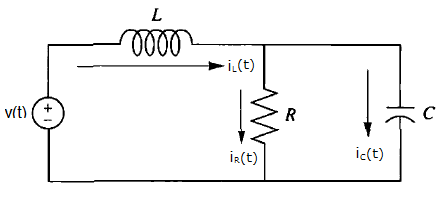 S-4)	Aşağıdaki blok diyagramı verilen sistemin transfer fonksiyonunu bulun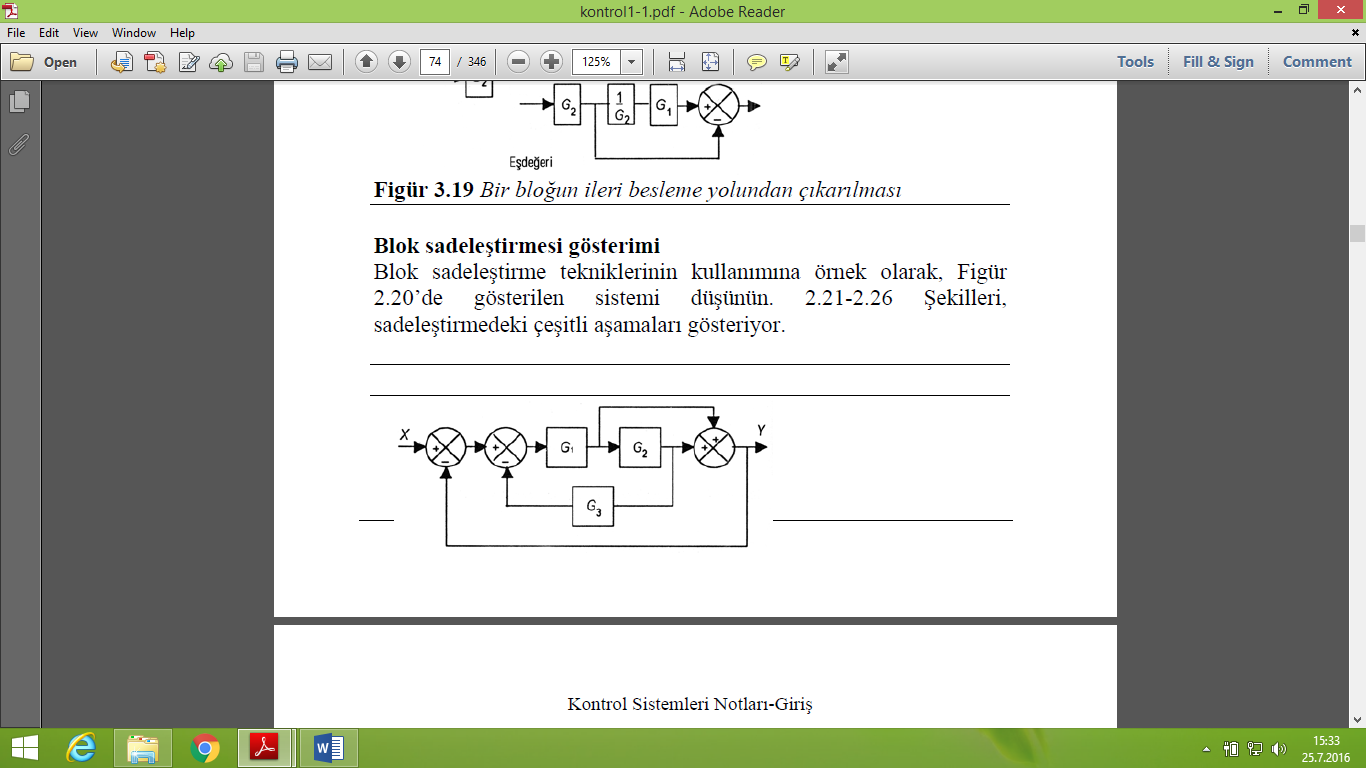 Süre: 75 dakika						Başarılar. Doç. Dr. Mahit GüneşELEKTRİK-ELEKTRONİK MÜHENDİSLİĞİ OTOMATİK KONTROL YAZ OKULU VİZE SORULARI25.07.2016S-1)	Açık çevrim ve kapalı çevrim sistemlerinin blok diyagramlarını çizip her ikisinin de yarar ve sakıncalarını yazın.S-2)	Aşağıdaki fonksiyonun Laplace dönüşümünü bulunuz.S-3)	Aşağıdaki devrede vc ve iL state variable ve iR çıkış ise state-space denklemini bulun.S-4)	Aşağıdaki blok diyagramı verilen sistemin transfer fonksiyonunu bulunSüre: 75 dakika						Başarılar. Doç. Dr. Mahit Güneş